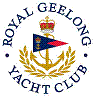 Royal Geelong Yacht Club Inc.Est 1859Trophy Deed of Gift.Trophy Deed of Gift.Trophy:Reg and Alan Taylor TrophyPresented by:Taylor FamilyDate:For:Most Improved Div I YachtRemarks / RevisionsGlass model of “Winston Churchill”